ENGLISH EXAM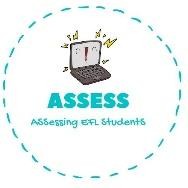 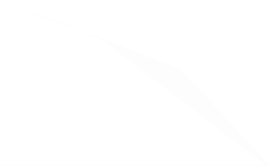 Vocabulary1. Match the words and the pictures.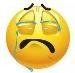 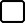 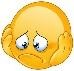 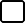 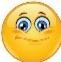 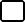 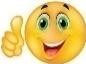 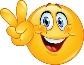                    1. Grandmother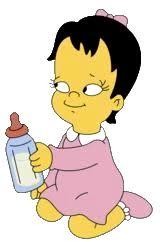                      2. Aunt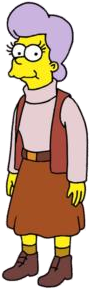                  3. Cousin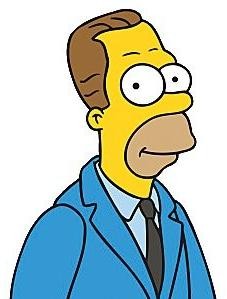                4. Friend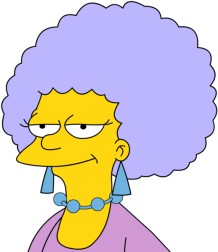               5. Uncle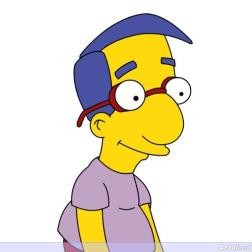 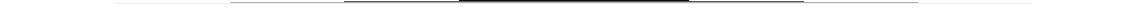 Assessing EFL StudentsName:	Surname:	Nber:	Grade/Class:  	Name:	Surname:	Nber:	Grade/Class:  	Name:	Surname:	Nber:	Grade/Class:  	Assessment:  	Date:  	Date:  	Assessment:  	Teacher’s signature: 	_Parent’s signature: